Παρουσίαση του βιβλίου της Ξένιας Κούρτογλου «Η καλύτερη ευκαιρία είναι ΤΩΡΑ!» Ο Δήμος Λαμιέων και οι Εκδόσεις Διόπτρα συνδιοργανώνουν την παρουσίαση του βιβλίου της Ξένιας Κούρτογλου «Η καλύτερη ευκαιρία είναι ΤΩΡΑ!» που θα πραγματοποιηθεί την Τετάρτη 16 Μαΐου και ώρα 19.00 στην αίθουσα της Αρχαίας Αγοράς της Δημοτικής Πινακοθήκης Λαμίας «Αλέκος Κοντόπουλος», στην οδό Αινιάνων 6.Για το βιβλίο θα μιλήσουν:ο Νίκος Μάνεσης, δημοσιογράφος, ο Παναγιώτης Ιακωβής, καρδιολόγος-Διδάκτωρ του Πανεπιστημίου Αθηνών, Πρόεδρος του Ομίλου «300»,και η Σωτηρία Καρέλη – Σαξώνη, δημοσιογράφος, επιχειρηματίας και μητέρα τριών παιδιών.Την παρουσίαση θα συντονίσει ο δημοσιογράφος Δημήτρης Κωνσταντόπουλος.Η είσοδος θα είναι ελεύθερη.Από το Γραφείο Τύπου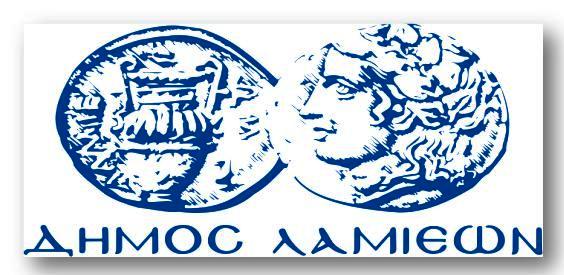 ΠΡΟΣ: ΜΜΕΔΗΜΟΣ ΛΑΜΙΕΩΝΓραφείου Τύπου& Επικοινωνίας                     Λαμία, 10/5/2018